T.C.GAZİ ÜNİVERSİTESİMimarlık Fakültesi............................... Bölüm BaşkanlığıBölümümüze ait ……….. Laboratuvarındaki …………… cihazında eğitim-öğretim faaliyetlerinde kullanılmak üzere tablodaki sarf malzemeye/malzemelere ihtiyaç duyulmaktadır. Sarf malzemenin/malzemelerin temini hususunda gereğini arz ederim.……/…../20….. Unvanı Adı SoyadıEk:Teknik ŞartnameProforma Fatura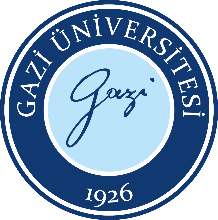 Laboratuvar Cihazı İçin Sarf Malzeme TalebiDöküman No:MİM.FR. 0014Laboratuvar Cihazı İçin Sarf Malzeme TalebiYayın Tarihi:16.06.2022Laboratuvar Cihazı İçin Sarf Malzeme TalebiRevizyon Tarihi:Laboratuvar Cihazı İçin Sarf Malzeme TalebiRevizyon No:Laboratuvar Cihazı İçin Sarf Malzeme TalebiSayfa:1/1Sarf Malzeme AdıAdetTutar(KDV Dâhil)